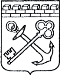 АДМИНИСТРАЦИЯ ЛЕНИНГРАДСКОЙ ОБЛАСТИКОМИТЕТ ПО СОХРАНЕНИЮ КУЛЬТУРНОГО НАСЛЕДИЯ ЛЕНИНГРАДСКОЙ ОБЛАСТИПРИКАЗ«___»____________2022 г.                                                         №___________________                                                                                                        Санкт-ПетербургОб установлении предмета охраны объекта культурного наследия регионального значения «Особняк», начало XX в., по адресу: Ленинградская область, Лужский муниципальный район, Лужское городское поселение, г. Луга, ул. Тоси Петровой, д. 11В соответствии со ст. 9.2, 20, 33 Федерального закона от 25 июня 2002 года                    № 73-ФЗ «Об объектах культурного наследия (памятниках истории и культуры) народов Российской Федерации», п. 2.1.1 Положения о комитете по сохранению культурного наследия Ленинградской области, утвержденного постановлением Правительства Ленинградской области от 24 декабря 2020 года № 850, Положением о едином государственном реестре объектов культурного наследия (памятников истории и культуры) народов Российской Федерации, утвержденным приказом Минкультуры России от 3 октября 2011 года № 954, приказываю:1. Установить предмет охраны объекта культурного наследия регионального значения «Особняк», начало XX в., по адресу: Ленинградская область, Лужский муниципальный район, Лужское городское поселение, г. Луга, ул. Тоси Петровой,  д. 11, принятого под государственную охрану решением Леноблисполкома                    от 16.09.1985 № 402 «Об утверждении дополнительного списка вновь выявленных памятников архитектуры Ленинградской области», согласно приложению                   к настоящему приказу.2. Комитету по сохранению культурного наследия Ленинградской области обеспечить:- внесение соответствующих сведений в Единый государственный реестр объектов культурного наследия (памятников истории и культуры) народов Российской Федерации;- размещение настоящего приказа на сайте комитета по сохранению культурного наследия Ленинградской области в информационно-телекоммуникационной сети «Интернет».3. Настоящий приказ вступает в силу со дня его официального опубликования.4. Контроль за исполнением настоящего приказа оставляю за собой. Заместитель ПредседателяПравительства Ленинградской области – председатель комитета по сохранениюкультурного наследия                                                                                            В.О. ЦойПриложениек приказу комитетапо сохранению культурного наследияЛенинградской областиот «___» _____________2022 г.№ _________________________Предмет охраныобъекта культурного наследия регионального значения«Особняк», начало XX в., по адресу: Ленинградская область,                    Лужский муниципальный район, Лужское городское поселение, г. Луга,           ул. Тоси Петровой, д. 11Предмет охраны может быть уточнен в процессе историко-культурных                                     исследований, реставрационных работ.№п/пВиды предмета охраны Предмет охраныФотофиксация12341Объемно-пространственное решение:историческое местоположение объекта культурного наследия регионального значения «Особняк» на территории и в структуре города Луга, на участке, ограниченном               с юга – улицей Тоси Петровой,                  с запада – проспектом Урицкого,             с востока – проспектом Кирова,               с севера – зданиями № 50                     по проспекту Урицкого, № 59А                  по проспекту Кирова; габариты и конфигурация (сложное в плане) двухэтажного здания                  с мансардой, ризалитами                           и мезонином;крыша – габариты и конфигурация (скатная, с открытыми свесами, включая местоположение деревянных конструкций), высотная отметка центрального объема, материал окрытия кровли (кровельное железо)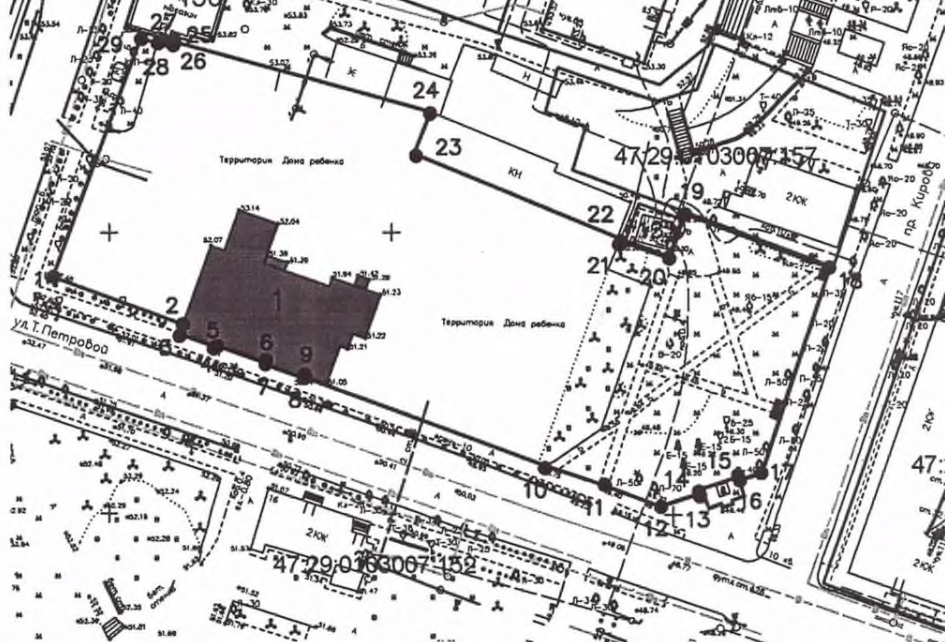 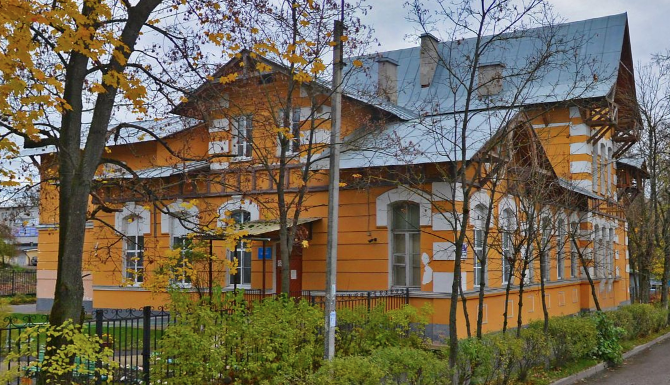 2Конструктивная система:местоположение исторических наружных и внутренних капитальных стен, материал (кирпич);местоположение междуэтажных перекрытий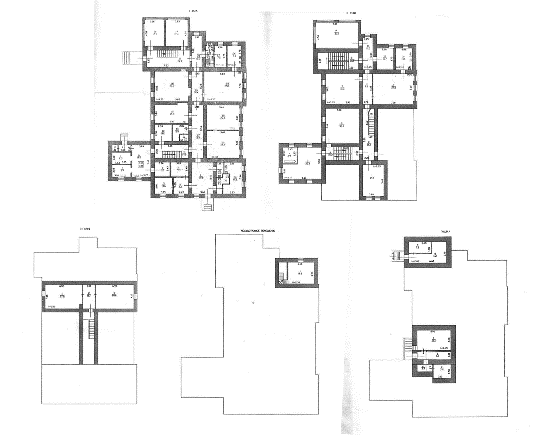 3Архитектурно-художественное решение:материал и характер отделки цоколя (облицовка известняковыми плитами);материал и характер отделки фасадов (гладкая штукатурка, линейный руст);декорирование углов здания, включая ризалиты*, рустованными лопатками;*за исключением северо-западного объемаместоположение, габариты, конфигурация оконных (с лучковыми перемычками) и дверных (прямоугольные) проемов;исторический рисунок расстекловки оконных заполнений;оформление подоконных простенков 1-го этажа южного фасада профилированными прямоугольными филенками;подоконная профилированная тяга, проходящая под оконными проемами 1-го этажа на западном и южном фасадах;оформление оконных проемов фигурными наличниками                           с замковыми камнями;пояс филенок с деревянным обрамлением, проходящий по периметру фасадов*;*за исключением северо-западного и северо-восточного объемовоформление тройных оконных проемов общим наличником с замковыми камнями, каннелированными полуколоннами (капитель – листья аканта) на кронштейнах*;*оконных проемов в уровне 1-го этажациркульные и треугольное обрамления в тимпанах фронтонов;деревянные свесы крыши на кобылках со шпилями*, с полуциркульными резными подзорами и прямоугольными резными вставками в уровне фронтонов западной и восточной частей южного фасада;*шпили утраченыдеревянное перекрестие в уровне мансарды на южном фасаде*;*утраченодеревянный балкон с резным ограждением в уровне 2-го этажа центрального объема на южном фасаде**утрачен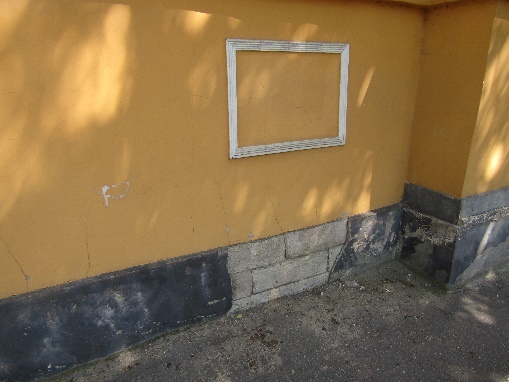 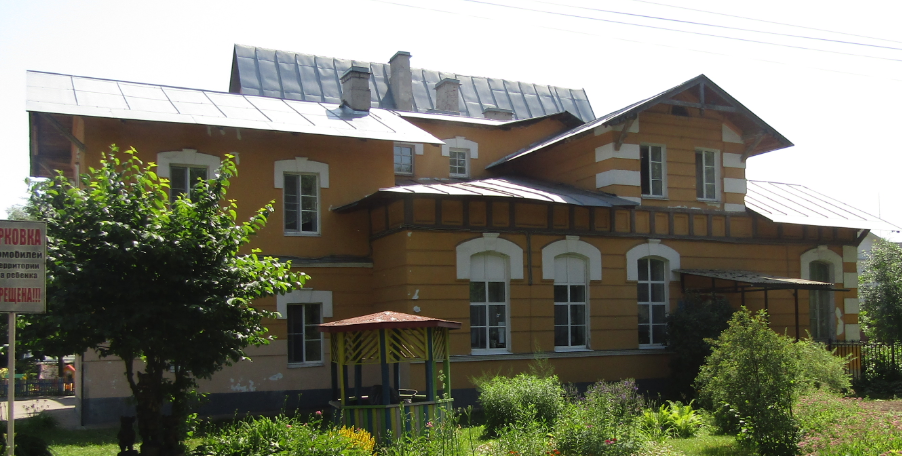 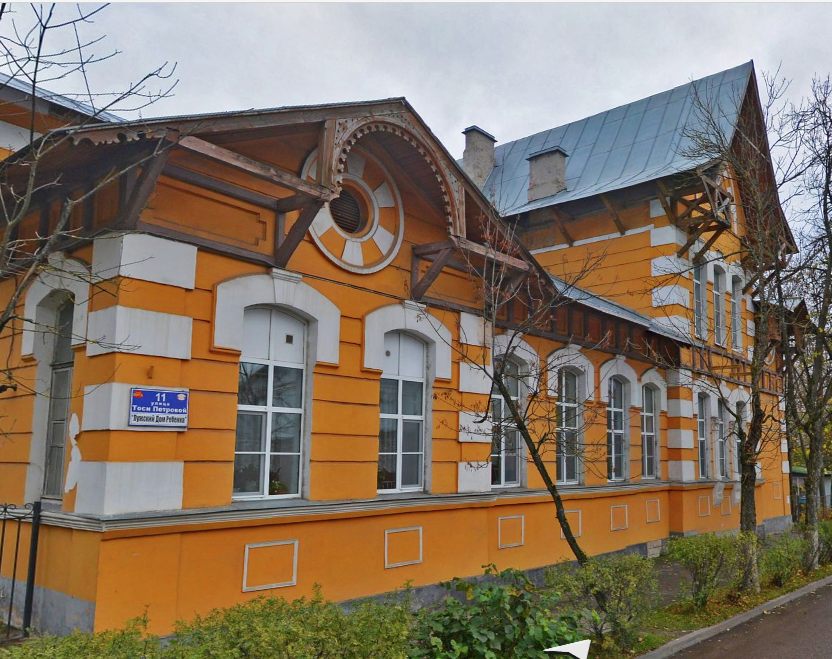 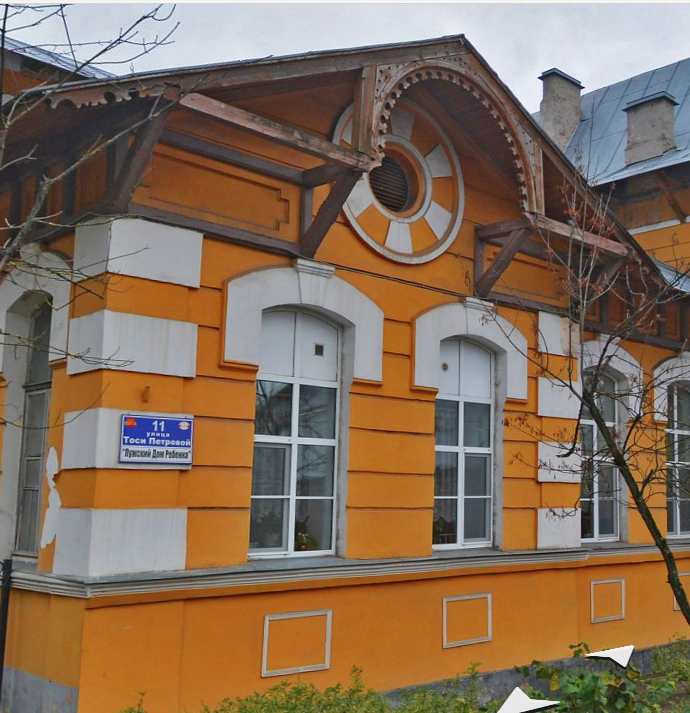 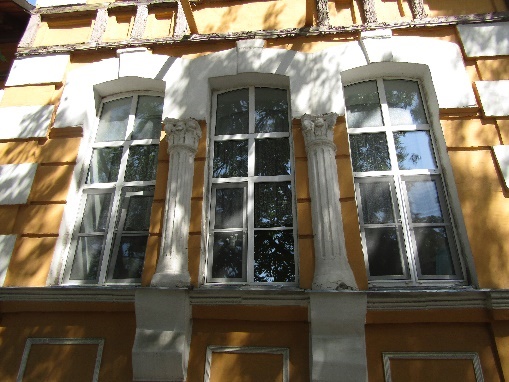 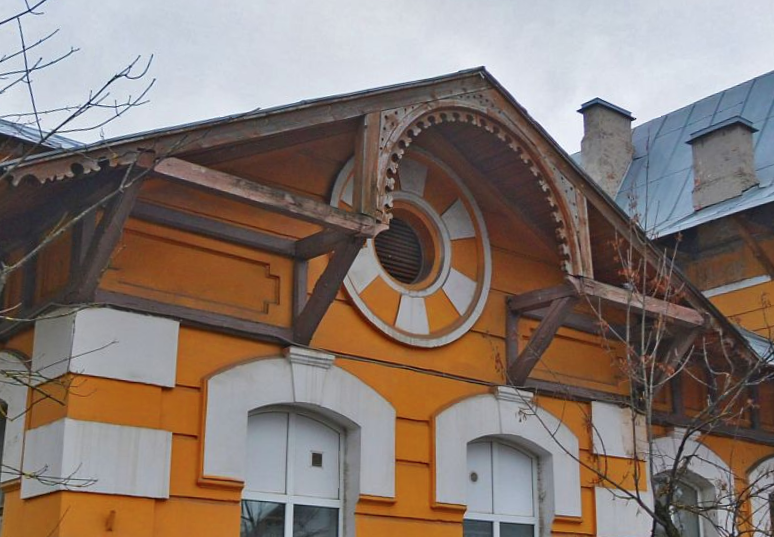 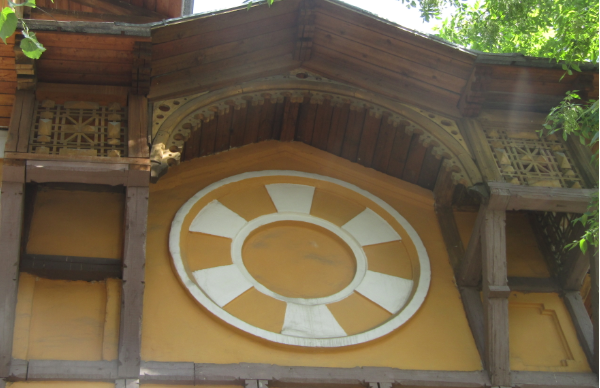 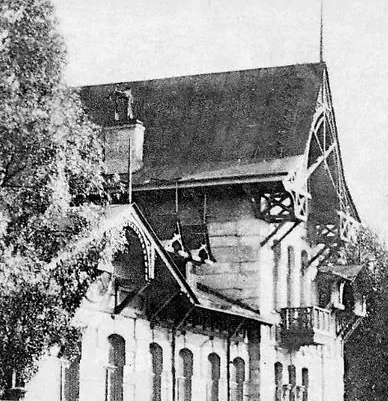 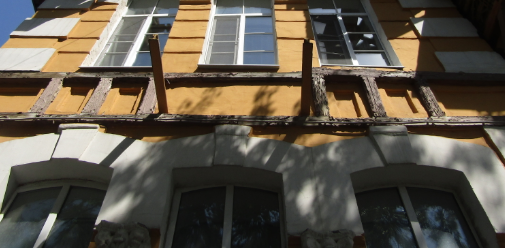 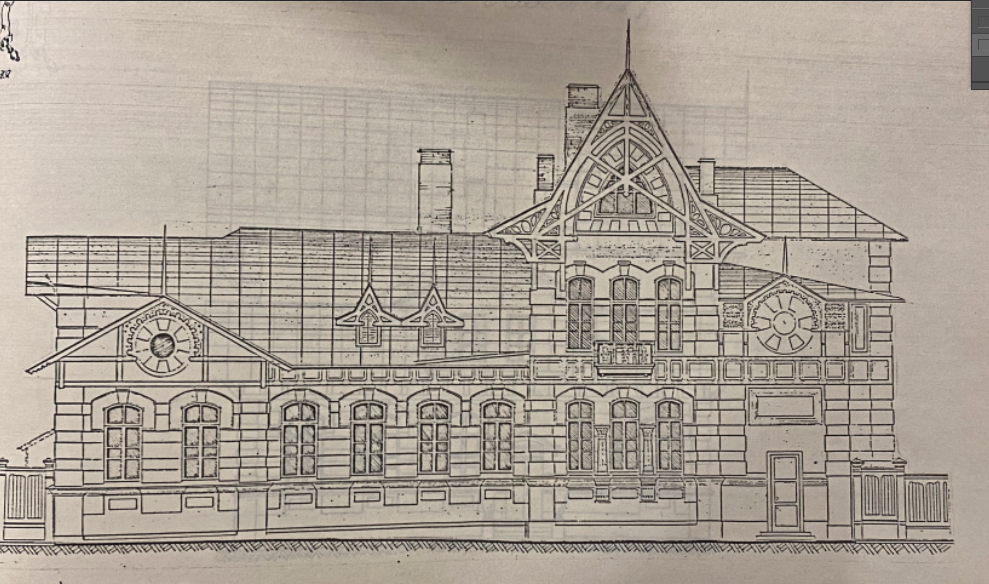 Проектный чертеж 1990 года